DILEMAS ÉTICOS  (Filosofía)                                                       Profesora: Adriana MunizEste tipo de incógnitas son propias de la ética, y las discusiones al respecto se remontan por siglos. La capacidad que una persona mostraba para resolverlos daba cuenta de su sabiduría, de su habilidad para dar respuesta a circunstancias intrínsecamente relacionadas con la vida. Un claro ejemplo de lo expuesto puede referirlo la anécdota bíblica en donde el Rey Salomón devuelve a un niño de pecho a su madre. Cómo dos mujeres reclamaban ser las madres de un niño y reñían por este, Salomón dio la orden de que cortase al niño por la mitad y se diese una parte a cada mujer; una de ellas cedió diciendo que prefería que lo otra mujer se quedase con el niño mientras que la otra estaba de acuerdo con la decisión; Salomón reconoció, gracias a esta estratagema, quien decía la verdad y quién mentía, siendo la mujer que quería la vida del niño efectivamente su madre. En la actualidad y con el desarrollo de la tecnología y las posibilidades de interferir en numerosos ámbitos de la experiencia humana, el tema se ha visto revitalizado, ya no desde un mero punto de vista teórico o abstracto, sino como una capacitación relevante en lo que respecta a la toma de decisiones .Así, por ejemplo, una disciplina típica en donde se presenta la posibilidad de dar respuesta a ciertos dilemas éticos es la denominada bioética que se encarga de dar respuesta a  casos puntuales en donde la preservación de la salud lleva a casos que tranquilamente pueden encuadrarse como dilemas morales. En general un dilema son narraciones breves, presentada a modo de historia, en la cual se plantea una situación posible de suceder en la realidad cotidiana pero  que puede ser conflictiva desde el punto de vista moral, por lo tanto se le solicitará a los oyentes o espectadores de la misma, que proporcionen, ya sea una solución razonada de la situación, o en su defecto un análisis de la solución escogida por el individuo protagonista de la historia.Son relatos de situaciones hipotéticas o reales,  que presentan un conflicto de valores y la necesidad de tomar una decisión ante él.El sujeto o los sujetos a los que se les presenta el dilema deben decidir cuál es la solución correcta y justificarla mediante un razonamiento moral.Los dilemas pretenden crear un conflicto cognitivo de valores, para lo cual hay que dejar muy clara la contraposición entre los valores en juego.Tipos de dilemas Pueden ser:1)  HIPOTÉTICOS- NO EXTRAIDOS DE LA VIDA REAL. Se pueden obtener de la literatura, el cine o la propia imaginación.                     2) REALES: SACADOS DE LA VIDA COTIDIANA. Los temas tienen que ser de actualidad.OBJETIVOS DE LOS DILEMAS: A) crear conflictos socio-cognitivos                                                     B) ayudar a tomar conciencia de los principales problemas éticos de nuestra sociedad.                                              C) crear conflictos cognitivos con el fin de fomentar el “diálogo” interno consigo mismo y con los demás.                                             D) posibilitar actitudes de respeto y tolerancia.Ejemplo de dilema ético: Felix Pereira renovó su documento de identidad y, al hacerlo, le preguntaron si quería donar órganos al morir.Había escuchado las campañas publicitarias, nunca se había preguntado qué hacer en caso de tener que optar como ahora.El dilema que se le presentó fue si debía aceptar ser donante o  no.Para decidir tuvo que pensar razones convincentes.Los argumentos a favor de la donación eran bastantes buenos, podía mejorar la calidad de vida de otras personas, y hasta salvarlas; como la vida humana es algo sumamente valioso, era necesario hacer todo lo posible para preservarla, además pensaba que, si él o alguno de sus familiares necesitaran un trasplante, le gustaría encontrar algún donante, y que para esto era preciso que todos decidiéramos donar nuestros órganos.Pero también existen argumentos en contra: algunas posiciones religiosas insistían en el hecho de que, si Dios dispuso el fin de la vida, la ciencia no debía interferir, por otro lado, sentía el temor de que, con el afán de salvar a alguien, apresuraran su muerte.¿Cómo hacer para decidir, habiendo argumentos disímiles?Busco información; fue a la entidad que nucleaba trasplantes, pidió estadísticas de donantes y donados, habló con gente que había recibido órganos con sus familiares, y consultó también a médicos que lo practican.Ahora sí, sólo le restaba pensar y deliberar lo que parecía bien y debía hacer,  y lo hizo.Un dilema es una forma de razonamiento que tiene en su conclusión una disyuntiva,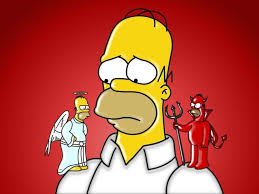 es decir, del tipo paso esto o pasa aquello. En un sentido general, se llama dilema a dos tesis opuestas entre las cuales es necesario decidir.Concretamente, un dilema ético, se da al menos entre dos posibles hechos, y el sujeto tiene que elegir lo que derivará en una acción.Son tantos los factores que intervienen en la resolución de un dilema que muchas veces asistimos a debates y discusiones sobre la mejor manera de dirimirlo. Por eso tiene sentido que nos preguntemos: ¿Qué hubieras decidido tú en el lugar de Felix?Información tomada de Filosofìa de Ivana Costa y Marisa Divenosa (selección).